Prahladrai Dalmia Lions College of Commerce & Economics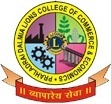 Sunder Nagar, Malad (West), Mumbai, 400 064Dear Student,We shall be thankful to and appreciate, if you can spare some of your valuable time to fill up this feedback form and give us your valuable suggestions for further improvement of the college. Your valuable inputs will help us to improve. Please deposit the feedback with the Internal Quality Assurance Cell or mail the copy to emelian@dalmialionscollege.ac.in. Thank you. ADMINISTRATIVE OFFICE [tick (√  ) in the relevant cell]Is the college office helpful in administrative matters? Y e s 				No 	Are you able to get your documents in a timely manner? Y e s 				No 	Are your Grievances addressed promptly? Y e s 				No 	Were your difficulties in payment of fees (if any) addressed properly? Y e s 				No 	Are scholarship issues managed to your satisfactionY e s 				No 			 Not applicable Any suggestions for Administrative Office Staff________________________________________________________________________EXAM OFFICE [tick (√ ) in the relevant cell]Accessible and approachable 	Y e s 				No 	Prompt issue of documents/certificates Y e s 				No 	Timely Grievance redressal  Y e s 				No 	Any suggestions________________________________________________________________________SUPPORT STAFF (PEONS) [tick (√ ) in the relevant cell]Availability in labs Y e s 				No 	Maintenance of facilities Y e s 				No 	Behaviour towards students Satisfactory 				Unsatisfactory	 Any suggestions________________________________________________________________________LIBRARY [tick (√  ) in the relevant cell]Are the Library Staff co-operative and helpful Y e s 				No 	Any suggestions for Library Staff________________________________________________________________________COMPUTER LAB [tick (√  ) in the relevant cell]Are the computer lab staff co-operative and helpful Y e s 				No 	Any suggestions for computer lab________________________________________________________________________Name of the Student: _____________________________________Year ________________Program: _________________Date :  _________________ 